ФИЛИАЛ АВТОНОМНОЙ НЕКОММЕРЧЕСКОЙ ОРГАНИЗАЦИИ ВЫСШЕГО ОБРАЗОВАНИЯ«МОСКОВСКИЙ ИНСТИТУТ ГОСУДАРСТВЕННОГО УПРАВЛЕНИЯ И ПРАВА» В ПСКОВСКОЙ ОБЛАСТИ(ФИЛИАЛ АНО ВО «МИГУП» В ПСКОВСКОЙ ОБЛАСТИ)_____________________________________________________________________________                                                                                            УТВЕРЖДАЮ                                                                                                 И.о. зав. кафедрой                                                                                              Уголовно-правовых дисциплин                                                                                               Волчков И.М.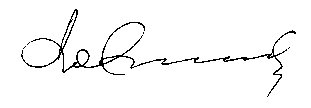 ПРОГРАММА ПРАКТИКИУЧЕБНАЯ(по получению первичных профессиональных умений и навыков)Направление подготовки: 40.03.01 Юриспруденция Направленность программы (профиль): Уголовно-правовая Уровень программы: бакалавриатФорма обучения: очная, заочная Учебный план: 2013 год набора                              2014 год набора                             2015 год набораКафедра (за которой закреплена практика): Уголовно-правовых дисциплинРецензент (внутренний): Демидов О.Г., к.ю.н., доцентПсков, 2017ЛИСТ СОГЛАСОВАНИЯ РАБОЧЕЙ ПРОГРАММЫПрограмма учебной практики по получению первичных профессиональных умений и навыков составлена с учетом требований Федерального государственного образовательного стандарта высшего образования (ФГОС ВО) по направлению подготовки 40.03.01 Юриспруденция, направленность подготовки «Уголовно-правовая».Программа рассмотрена и утверждена на заседании кафедры «уголовно-правовых дисциплин»«01» сентября 2017 г., протокол № 1.Разработчик: Погребная Ю.К., кандидат юридических наук, Смолин В.В.ОглавлениеАННОТАЦИЯ ПРОГРАММЫ ПРАКТИКИ…………………………………………………..4ЦЕЛИ ОСВОЕНИЯ ПРАКТИКИ………………………………………………………….4ПЕРЕЧЕНЬ ПЛАНИРУЕМЫХ РЕЗУЛЬТАТОВ ОБУЧЕНИЯ ПРИ ПРОХОЖДЕНИИПРАКТИКИ, СООТНЕСЕННЫХ С ПЛАНИРУЕМЫМИ РЕЗУЛЬТАТАМИ ОСВОЕНИЯ ОБРАЗОВАТЕЛЬНОЙ ПРОГРАММЫ………………………………………………………...5МЕСТО ПРАКТИКИ В СТРУКТУРЕ ОП ВО.МЕСТО ПРОВЕДЕНИЯ ПРАКТИКИ...8СТРУКТУРА И СОДЕРЖАНИТЕ ПРАКТИКИ………………………………………...13Трудоёмкость практики…………………………………………………………….13Содержание практики………………………………………………………………14ФОРМЫ ОТЧЕТНОСТИ ПО ПРАКТИКЕ……………………………………………….16Текущая аттестация по практике………………………………………………….. 16Промежуточная аттестация по практике…………………………………………..16ФОНД ОЦЕНОЧНЫХ СРЕДСТВ ДЛЯ ПРОВЕДЕНИЯ ПРОМЕЖУТОЧНОЙАТТЕСТАЦИИ ОБУЧАЮЩИХСЯ ПО ПРАКТИКЕ………………………………………..16Индивидуальное задание на практику………………………………………………..206.2.       Вопросы для самопроверки на практику……………………………………………..20ПЕРЕЧЕНЬ УЧЕБНОЙ ЛИТЕРАТУРЫ И РЕСУРСОВ СЕТИ «ИНТЕРНЕТ», НЕОБХОДИМЫХ ДЛЯ ПРОВЕДЕНИЯ ПРАКТИКИ………………………………….21ПЕРЕЧЕНЬ ИНФОРМАЦИОННЫХ ТЕХНОЛОГИЙ, ИСПОЛЬЗУЕМЫХ ПРИ ПРОВЕДЕНИИ ПРАКТИКИ, ВКЛЮЧАЯ ПЕРЕЧЕНЬ ПРОГРАММНОГО ОБЕСПЕЧЕНИЯ И ИНФОРМАЦИОННЫХ СПРАВОЧНЫХ СИСТЕМ………………………………………………………………...21ОРГАНИЗАЦИЯ ПРАКТИКИ И ЕЁ ОРГАНИЗАЦИОННО-МЕТОДИЧЕСКОЕОБЕСПЕЧЕНИЕ………………………………………………………………………………..21Общая информация и указания……………………………………………………21Руководство практикой…………………………………………………………….22Документы по практике …………………………………………………………...23МАТЕРИАЛЬНО-ТЕХНИЧЕСКОЕ ОБЕСПЕЧЕНИЕ ПРАКТИКИ…………………..24АННОТАЦИЯ ПРОГРАММЫ ПРАКТИКИТип учебной практики - практика по получению первичных профессиональных умений и навыковНаправление подготовки: 40.03.01 Юриспруденция Направленность программы (профиль): уголовно-правовая Уровень программы: бакалавриат Форма обучения: очная, заочная Учебный план: 2013 год набора                              2014 год набора                             2015 год набораКафедра: уголовно-правовых дисциплинУчебная практика относится к Блоку 2 Практики «По получению первичных профессиональных умений и навыков» образовательной программы высшего образования направления подготовки 40.03.01 Юриспруденция (направленность программы - Гражданско-правовая) составлена с учётом Федерального государственного образовательного стандарта высшего образования 40.03.01 Юриспруденция, утвержденного приказом Министерства образования и науки Российской Федерации 01 декабря 2016 г. № 1511.Учебная практика (по получению первичных профессиональных умений и навыков) реализуется в вышеназванном блоке как отдельный тип практики.Общая трудоемкость учебной практики (по получению первичных профессиональных умений и навыков) образовательной программы по Учебному плану составляет 3 ЗЕ (108 академических часов); период прохождения практики – 4 семестр, 2 курс; продолжительность практики - 2 недели.Форма проведения практики: дискретная (путем выделения в календарном учебном графике непрерывного периода учебного времени для ее проведения).Способы проведения учебной практики: стационарная, выездная.Стационарная учебная практика проводится в профильной организации, расположенной на территории нахождения Филиала.Выездная учебная практика для заочной формы обучения проводится в профильных организациях за пределами нахождения Филиала.ЦЕЛИ ОСВОЕНИЯ ПРАКТИКИЦель практики:	формирование и развитие у студентов первичныхпрофессиональных умений и навыков в сфере юриспруденции в части компетенций, закрепленных за настоящей практикой и углубление теоретических знаний по дисциплинам настоящей образовательной программы.Задачами практики являются:Сформировать у обучающихся умения использовать основы философских знаний для формирования мировоззренческой позицииСформировать у обучающихся умения использовать основы экономических знаний в различных сферах деятельностиСформировать у обучающихся навыки владением основными методами, способами и средствами получения, хранения, переработки информации, навыками работы с компьютером как средством управления информацией;Сформировать у обучающихся умения работать с информацией в глобальных компьютерных сетяхСформировать у обучающихся умения коммуникации в устной и письменной формах на русском и иностранном языках для решения задач межличностного и межкультурного взаимодействия;Развитие способности работать в коллективе, толерантно воспринимая социальные, этнические, конфессиональные и культурные различия;Овладение методами самоорганизации и навыками самообразования;Сформировать у обучающихся умения использовать методы и средства физической культуры для обеспечения полноценной социальной и профессиональной деятельности;Сформировать у обучающихся умения пользоваться основными методами защиты производственного персонала и населения от возможных последствий аварий, катастроф, стихийных бедствий;Сформировать у обучающихся умения соблюдать законодательство Российской Федерации, в том числе Конституцию Российской Федерации, федеральные конституционные законы и федеральные законы, а также общепризнанные принципы, нормы международного права и международные договоры Российской Федерации;Сформировать у обучающихся умения работать на благо общества и государства;Сформировать у обучающихся умения добросовестно исполнять профессиональные обязанности, соблюдать принципы этики юриста;Сформировать у обучающихся умения сохранять и укреплять доверие общества к юридическому сообществу;Сформировать у обучающихся умения логически верно, аргументированно и ясно строить устную и письменную речь;Сформировать у обучающихся необходимые навыки профессионального общения на иностранном языке;Сформировать у обучающихся умения осуществлять профессиональную деятельность на основе развитого правосознания, правового мышления и правовой культуры;Сформировать у обучающихся умения обеспечивать соблюдение законодательстваРоссийской Федерации субъектами права;Сформировать у обучающихся умения принимать решения и совершать юридические действия в точном соответствии с законодательством Российской Федерации;Сформировать у обучающихся умения применять нормативные правовые акты, реализовывать нормы материального и процессуального права в профессиональной деятельности;Сформировать у обучающихся умения юридически правильно квалифицировать факты и обстоятельства;Сформировать у обучающихся умения к выполнению должностных обязанностей по обеспечению законности и правопорядка, безопасности личности, общества, государства;Сформировать у обучающихся умения уважать честь и достоинство личности, соблюдать и защищать права и свободы человека и гражданина;Сформировать у обучающихся умения правильно и полно отражать результаты профессиональной деятельности в юридической и иной документации2. ПЕРЕЧЕНЬ ПЛАНИРУЕМЫХ РЕЗУЛЬТАТОВ ОБУЧЕНИЯПРИ ПРОХОЖДЕНИИ ПРАКТИКИ, СООТНЕСЕННЫХ С ПЛАНИРУЕМЫМИ РЕЗУЛЬТАТАМИОСВОЕНИЯОБРАЗОВАТЕЛЬНОЙ ПРОГРАММЫПроцесс прохождения практики направлен на формирование следующих компетенций (в соответствии с ФГОС ВО и требованиями к результатам освоения настоящей образовательной программы):а)	общекультурных компетенций (ОК):ОК-1 способностью использовать основы философских знаний для формирования мировоззренческой позиции;ОК-2 способностью использовать основы экономических знаний в различных сферах деятельности;ОК-3 владением основными методами, способами и средствами получения, хранения, переработки информации, навыками работы с компьютером как средством управления информацией;ОК-4 способностью работать с информацией в глобальных компьютерных сетях;ОК-5 способностью к коммуникации в устной и письменной формах на русском и иностранном языках для решения задач межличностного и межкультурного взаимодействия;ОК-6 способностью работать в коллективе, толерантно воспринимая социальные, этнические, конфессиональные и культурные различия;ОК-8 способностью использовать методы и средства физической культуры для обеспечения полноценной социальной и профессиональной деятельности;ОК-9 готовностью пользоваться основными методами защиты производственного персонала и населения от возможных последствий аварий, катастроф, стихийных бедствий.б)	общепрофессиональных компетенций (ОПК):ОПК-1 способностью соблюдать законодательство Российской Федерации, в том числе Конституцию Российской Федерации, федеральные конституционные законы и федеральные законы, а также общепризнанные принципы, нормы международного права и международные договоры Российской Федерации;ОПК-2 способностью работать на благо общества и государства;ОПК-5 способностью логически верно, аргументированно и ясно строить устную иписьменную речь;ОПК-6 способностью повышать уровень своей профессиональной компетентности;ОПК-7 способностью владеть необходимыми навыками профессионального общения па иностранном языке.в)	профессиональных компетенций (ПК):ПК-2 способностью осуществлять профессиональную деятельность на основе развитого правосознания, правового мышления и правовой культуры;ПК-3 способностью обеспечивать соблюдение законодательства Российской Федерации субъектами права;ПК-8 готовностью к выполнению должностных обязанностей по обеспечению законности и правопорядка, безопасности личности, общества, государства;ПК-9 способностью уважать честь и достоинство личности, соблюдать и защищать права и свободы человека и гражданина;ПК-13 способностью правильно и полно отражать результаты профессиональной деятельности в юридической и иной документацииВ результате прохождения практики студент должен:Знать: традиционные и современные проблемы философии и методы философского исследования; основные моральные и правовые нормы, принятые в обществе; основы делового общения, способствующие развитию общей культуры и социализации личности, приверженности к этическим; структуру самосознания, его роль в жизнедеятельности личности; лексический материал повседневной тематики; культуру и традиции стран, изучаемого языка; основные значения изученных лексических единиц, используемых в ситуациях иноязычного общения в профессиональной сфере деятельности; основные положения и экономических знаний в различных сферах деятельности; основные методы защиты производственного персонала и населения от возможных последствий аварий, катастроф, стихийных бедствий; знает основные методы, способы и средства получения, хранения, переработки информации; знает как работать с информацией в глобальных компьютерных сетях; методы и средства физической культуры для обеспечения полноценной социальной и профессиональной деятельности; законодательство Российской Федерации, в том числе Конституцию Российской Федерации, федеральные конституционные законы и федеральные законы, а также общепризнанные принципы, нормы международного права и международные договоры, что есть благо для общества и государства, ознакомлен с профессиональными обязанностями юриста, средства и методы сохранения и укрепления доверия общества к юридическому сообществу, правовые нормы, системы правовых актов, идеи, традиции, сложившиеся в обществе и выражающие отношение людей к праву; способы соблюдения законодательства всеми субъектами права; содержание, формы и способы реализации законодательства, способы защиты прав граждан и юридических лиц, интересов общества и государства; сущность и содержание основных понятий, категорий, институтов, правовых статусов субъектов права; особенности применения нормативных правовых актов, реализации норм материального и процессуального права в профессиональной деятельности^ алгоритмы юридической оценки фатов и обстоятельств; правила квалификацию фатов и обстоятельств в сфере правоотношений; социальную значимость своей будущей профессии, имеет представление о культуре поведения в социуме с учетом требований Конституции РФ, профессиональные обязанности юриста; правила составления юридических документов.Уметь: классифицировать и систематизировать направления философской мысли, излагать учебный материал с использованием философских категорий и принципов осуществлять взаимодействие на основе принятых в обществе моральных и правовых норм; поддерживать партнерские, доверительные отношения; осуществлять кооперацию с коллегами и работу в коллективе Самостоятельно оценивать роль новых знаний, навыков и компетенций в образовательной, профессиональной деятельности; выражать свои мысли в устной форме по пройденной тематике; устно излагать краткое содержание и основные мысли текста общекультурной тематики; читать (со словарем) статьи из периодических изданий общекультурной тематики; понимать монологические высказывания и различные виды диалога как при непосредственном общении, так и в аудио/видеозаписи; применять основные положения экономических знаний в различных сферах деятельности при решении социальных и профессиональных задач; пользоваться основными методами защиты производственного персонала и населения от возможных последствий аварий, катастроф, стихийных бедствий; работать с компьютером как средством управления информацией; работать с информацией в глобальных компьютерных сетях; использовать методы и средства физической культуры для обеспечения полноценной социальной и профессиональной деятельности; использовать законодательные акты Российской Федерации, в том числе Конституцию Российской Федерации, федеральные конституционные законы и федеральные законы, а также общепризнанные принципы, нормы международного права и международные договоры Российской Федерации, приносить пользу обществу и государству, квалифицировать свои действия с точки зрения профессиональной этики, уметь пользоваться средствами и методами сохранения и укрепления доверия общества к юридическому сообществу, действовать на основе развитого правосознания, правового мышления и правовой культуры; анализировать способы обеспечения соблюдения Конституции Российской Федерации и российского законодательства всеми субъектами права; анализировать юридические факты, возникающие в процессе осуществления профессиональной деятельности, свидетельствующие о наличии нарушений требований административного законодательства; принимать решения и совершать юридические действия в точном соответствии с законодательством; применять нормативные правовые акты; реализовывать нормы материального и процессуального права в юридической деятельности; применять алгоритмы юридической оценки фатов и обстоятельств; осуществлять правильную квалификацию фатов и обстоятельств в сфере правоотношений; приобретать навыки будущей профессии юриста, умеет нравственно вести себя в коллективе в соответствии с положениями Конституции РФ, добросовестно исполнять профессиональные обязанности; составлять юридические документы.Владеть (опыт профессиональной деятельности): основами философских знаний, философскими и общенаучными методами исследования способностью к социальному взаимодействию на основе принятых в обществе моральных и правовых норм; способностью к деловым коммуникациям в профессиональной сфере познавательной и учебной деятельности, навыками разрешения проблем; навыками устного общения на английском языке в пределах повседневной тематики; навыками восприятия и понимания устной речи как самостоятельного вида речевой деятельности; владеть навыками просмотрового, поискового чтения и чтения с частичным пониманием содержания прочитанного; необходимыми навыками профессионального общения на иностранном языке; навыками использовать основные положения экономических наук при решении социальных и профессиональных задач, основными методами защиты производственного персонала и населения от возможных последствий аварий, катастроф, стихийных бедствий; владеет основными методами, способами и средствами получения, хранения, переработки информации; владеет навыками работы с информацией в глобальных компьютерных сетях; способностью использовать методы и средства физической культуры; навыками соблюдения законодательства Российской Федерации, в том числе Конституции Российской Федерации, федеральные конституционные законы и федеральные законы, а также общепризнанных принципов, норм международного права и международных договоров Российской Федерации, способностью квалифицировать свои действия как благо для общества и государства, способен квалифицировать свои действия с точки зрения профессиональной этики, использует средства и методы сохранения и укрепления доверия общества к юридическому, иметь развитое правосознание, правовое мышление и правовую культуру; навыками соблюдения законодательства всеми субъектами права; навыками публичных выступлений, ведения научных споров, способностью принимать решения после всестороннего и полного исследования обстоятельств дела и выявления соответствующих правовых норм соответствующих правовых норм, методикой осуществления профессиональной деятельности в полном соответствии с нормами права и должностными полномочиями; навыками будущей профессии юриста, навыками добросовестного исполнения профессиональных обязанностей, владеет навыками совершения юридических действий в точном соответствии с законом; навыками составления документов.МЕСТО ПРАКТИКИ В СТРУКТУРЕ ОП ВО. МЕСТО ПРОВЕДЕНИЯПРАКТИКИПрактика относится к Блоку 2 «По получению профессиональных умений и опыта профессиональной деятельности» и является обязательной. Практика в структуре ОП ВО реализуется дискретно, путем выделения в календарном учебном графике непрерывного периода учебного времени для ее проведения.В качестве баз практики выступают:            -  кафедра «Уголовно-правовых дисциплин»;            - структурные подразделения Филиала АНО ВО «МИГУП» в Псковской области, в которых решаются вопросы выработки навыков поиска и обработки информации с применением справочно-информационных систем, стандартных редакторов и средств визуализации, коммуникационного взаимодействия, подготовки письменных отчетов;           - профильные организации, с которыми Филиал АНО ВО «МИГУП» в Псковской области заключил договора на практику.При подборе базы практики обучающемуся, имеющему статус инвалида или лица с ОВЗ (в случае наличия письменного заявления (обращения) обучающегося), выпускающая кафедра обеспечивает полноценное прохождение практики, а именно:учитывает рекомендации, содержащиеся в заключении психолого-медикопедагогической комиссии, или рекомендации медико-социальной экспертизы, содержащиеся в индивидуальной программе реабилитации или абилитации инвалида, относительно рекомендованных условий и видов труда;учитывает доступность производственной среды, а при необходимости и возможности организации обращается к последней с просьбой обеспечить (создать) специальные рабочие места в соответствии с характером ограничений, а также с учетом характера труда и выполняемых трудовых функций;устанавливает инвалиду или лицу с ОВЗ отдельные (специальные) формы проведения практики с учетом особенностей их психофизического развития, индивидуальных возможностей и состояния здоровья, в том числе с использованием информационно-коммуникационных и частичным использованием дистанционных технологий.Обучающиеся, совмещающие обучение с трудовой деятельностью, вправе проходить учебную практику по месту трудовой деятельности, если профессиональная деятельность, осуществляемая ими, соответствует  требованиям к содержанию практики и позволяет выполнить индивидуальное задание руководителя практики от Института.Учебная  практика в суде.Рассмотрение уголовных дел. При прохождении практики в суде студент знакомится с организацией работы суда; изучает подлежащие рассмотрению уголовные дела и излагает судье свои соображения о полноте предварительного расследования и соблюдении при его производстве требований УК и УПК, о возможности назначения судебного заседания, составляет проекты постановлений судьи. Изучив несколько уголовных дел, назначенных к слушанию в судебном заседании, студент подбирает нормативный материал, необходимый для разбирательства этих дел.При рассмотрении дел студент ведет в судебном заседании параллельно с секретарем протокол судебного заседания и составляет проект приговора, постановления или определения; анализирует выступления прокурора, адвоката, и других лиц, участвующих в процессе; знакомится с порядком обращения к исполнению приговоров, вступивших в законную силу. В случае невозможности личного присутствия в судебном заседании студент изучает дело, рассмотренное в этом заседании, и составляет соответствующий проект приговора, определения или постановления.Студент принимает участие в обобщении судебной практики или знакомится с ранее проведенным обобщением судебной практики, а также с составлением статистических отчетов. Студент при возможности присутствует в суде второй инстанции при рассмотрении кассационных жалоб и протестов на приговоры и определения по уголовным делам и составляет по ним проекты определений; знакомится с порядком рассмотрения дел в надзорной инстанции.Студент должен проанализировать законность и обоснованность вынесенных судом решений, назвать основания к отмене решения суда в кассационном порядке и передачи дел на новое рассмотрение в суд первой инстанции.В связи с введением единоличного судопроизводства следует обратить внимание на порядок рассмотрения и разрешения дел судьей единолично, оценить его, сопоставив с коллегиальным рассмотрением гражданских дел.Знакомясь с уголовными делами в суде, следует обратить внимание на основания назначения судебного заседания по делу и содержание подготовительных действий судьи к судебному заседанию. Студент должен проанализировать соблюдение общих условий судебного разбирательства по делам, при рассмотрении которых он присутствовал, законность и обоснованность вынесенных по этим делам приговоров, правильность квалификации и справедливость наказания. По возможности студент изучает практику кассационного обжалования и опротестовывания приговоров.К отчету могут быть приложены проекты процессуальных документов, составленные студентом по материалам и делам, с которыми он знакомился во время прохождения практики:- постановления о назначении судебного заседания;- протокола судебного заседания и приговора (по одному делу).Кроме перечисленных могут быть представлены и другие документы, с которыми студент знакомился или которые составлял.Учебная практика в прокуратуреСледственные отделы. Практику в органах прокуратуры студент проходит у прокурора, его помощников и следователей. Основное внимание он должен уделить работе следователя.В ходе практики студент изучает находящиеся в производстве следователя уголовные дела; составляет план расследования по конкретному делу, планы производства отдельных следственных действий; присутствует при осмотре места происшествия, допросах подозреваемых, обвиняемых, свидетелей, потерпевших, на очных ставках, обысках, следственных экспериментах, при предъявлении для опознания, проверке показаний на месте и других; знакомится с практикой их производства; параллельно со следователем ведет протоколы этих действий; составляет проекты следственных документов; изучает практику применения научно-технических средств и специальных познаний при расследовании конкретных преступлений; участвует в подготовке материалов для проведения судебных экспертиз.При изучении уголовных дел, составлении проектов следственных документов серьезное внимание должно быть уделено уголовно-правовым аспектам расследуемых уголовных дел. Внимание студента должно быть привлечено не только к итоговой уголовно-правовой оценке расследуемого преступления (его квалификации), но и к вопросам общей части уголовного права (действию уголовного закона во времени и пространстве, возрастным особенностям субъекта преступления, его вменяемости), особенностям ответственности за предварительную и совместную преступную деятельность.Студенту рекомендуется также ознакомиться с практикой участия защитника в деле (при задержании подозреваемого или при применении к нему заключения под стражу), а также с практикой судебного обжалования ареста.Студент должен изучить формы взаимодействия органов следствия с органами дознания, ознакомиться с тем, как реализуются полномочия прокурора по осуществлению надзора за исполнением законов органами дознания и предварительного следствия. По возможности студент присутствует при проверке прокурором соблюдения законов в местах содержания задержанных, в местах предварительного заключения, при исполнении наказания.Студент присутствует при докладе следователем дел прокурору. Практиканту рекомендуется изучить уголовное дело, которое следователь представляет прокурору для утверждения обвинительного заключения и высказать свое мнение по вопросам, решаемым прокурором при поступлении к нему дела с обвинительным заключением.При возможности студент готовит проект обвинительной речи по изученному уголовному делу, по которому прокурор будет выступать в суде, а также составляет проекты кассационных протестов или представлений об опротестовании приговоров, определений, постановлений в порядке надзора по изученным уголовным делам, рассмотренным судом.При этом серьезное внимание должно быть уделено уголовно-правовому содержанию указанных проектов прокурорских протестов, представлений, квалификации соответствующих преступлений, виду и размеру наказания, назначенного виновному.Надзорная деятельность прокуратуры. Надзор за исполнением законов местными представительными органами, органами исполнительной власти, управления и контроля, юридическими лицами, общественными объединениями, должностными лицами и гражданами, а также за соответствием законам издаваемых ими правовых актов является одним из основных направлений в деятельности органов прокуратуры и именуется общим надзором.Студент должен обратиться к соответствующим нормативным материалам с тем, чтобы иметь представление как о системе и структуре органов прокуратуры, так и о тех нормативных актах, которые применяются при осуществлении общего надзора. Студент должен дать анализ и раскрыть пути практической реализации закрепленных в Конституции РФ и Законе "О прокуратуре РФ" основополагающих принципов организации и деятельности органов прокуратуры, особенности общенадзорной деятельности Генеральной прокуратуры РФ, прокуратур республик, краев, областей; раскрыть содержание актов прокурорского реагирования на установленные нарушения, а также средств прокурорского воздействия как на устранение, так и на предупреждение нарушений закона; дать классификацию этих процессуальных документов, знать предъявляемые к ним требования и уметь заполнять необходимые реквизиты.Деятельность прокуроров в сфере общего надзора весьма многогранна. Но при всем многообразии поднадзорных объектов и проблем по соблюдению законности при прохождении практики важно избирать те из них, которые существенным образом отражаются на режиме законности в государстве. Определяя те направления, на которые необходимо обратить внимание, в первую очередь следует выделить: предмет и пределы общенадзорной деятельности прокурора; полномочия прокурора по осуществлению общего надзора; надзор за исполнением законов, постановлений Правительства, указов Президента РФ; проверку законности правовых актов и исполнение законов местными органами исполнительной власти и местной администрации.Не менее важно и такое направление, как прокурорский надзор за соблюдением хозяйственного законодательства, законностью банковской и коммерческой деятельности, приватизацией жилья, земельных участков, исполнением законодательства о труде. Студенту рекомендуется обратить особое внимание на деятельность прокурора по охране прав и законных интересов граждан. Следует также осветить те акты прокурорского реагирования в сфере общего надзора, которые используются при устранении и предупреждении нарушений законов: протест прокурора в порядке общего надзора, его содержание и реквизиты; представление прокурора, его безотлагательное рассмотрение должностными лицами; постановление прокурора о возбуждении уголовного дела, дисциплинарного или административного производства.При раскрытии сущности, содержания и задач общего надзора студент должен найти правильное сочетание законодательного регулирования прокурорского надзора, теоретических исследований по этим проблемам, а также описать сложившуюся практику осуществления прокурорами надзора за точным и единообразным исполнением законов.Прохождение практики в прокуратуре состоит в ознакомлении с работой следователя, прокурора, его помощников.Знакомясь с конкретными уголовными делами, находящимися в производстве у следователя прокуратуры, следует обратить особое внимание на:- порядок возбуждения или отказа в возбуждении уголовного дела;- порядок привлечения лица в качестве обвиняемого;- основания и порядок проведения следственных действий;- окончание предварительного следствия при направлении дела в суд;- основания и порядок прекращения производства по делу.Студент должен ознакомиться с порядком обжалования в суд ареста или продления срока содержания под стражей, а также с практикой использования следователем при расследовании уголовных дел специальных познаний в различных формах (использование помощи специалистов, судебные экспертизы и др.), результативностью применения тактических приемов расследования.К отчету могут быть приложены проекты процессуальных документов, составленные студентом по материалам и делам, с которыми он знакомился во время прохождения практики:- постановления о привлечении в качестве обвиняемого;- постановления о применении меры пресечения;- постановления о назначении экспертизы;- постановления о признании потерпевшим или гражданским истцом;- протокола об окончании предварительного следствия;- обвинительного заключения;- постановления о приостановлении производства по делу;- постановления о прекращении уголовного дела.Кроме перечисленных, могут быть представлены протоколы следственных действий и другие документы.Отчет о производственной практике составляется студентом-практикантом в соответствии с программой практики и дополнительными указаниями руководителя практики. Отчет должен содержать: разбор дел, рассмотренных судом, расследуемых следователем; обобщение изученной практики по отдельным категориям дел. Если студент не согласен с решениями следователя, судьи, он должен это отметить и мотивировать свои выводы. Указанные выше проекты документов должны исходить из обстоятельств конкретного уголовного дела, которое необходимо изложить в отчете о прохождении практики. Если студент представляет копии документов по тем делам, с которыми он знакомился, то следует в отчете объяснить, чем вызвано представление копии процессуального документа, подвергнув его критическому анализу. Например, документ вызвал интерес своим содержанием, анализом доказательств в нем или породил сомнения в обоснованности и законности.Учебная практика в органах ОВДПрактика проводится на базе районных отделов управления внутренних дел. Студенты, избравшие этот вид практики, знакомятся с работой основных служб милиции: дежурной части, патрульно-постовой службы, ГИБДД, уголовного розыска, участковых уполномоченных милиции, подразделений по делам несовершеннолетних, подразделений дознания, следственных подразделений и т.д.Особое внимание необходимо уделить вопросам предотвращения и пресечения преступлений и административных правонарушений, возбуждения уголовных дел, дознания и производства неотложных следственных действий, осуществления производства по делам об административных правонарушениях, обеспечения правопорядка в общественных местах, обеспечения безопасности дорожного движения, выдачи разрешений на приобретение, хранение, ношение и перевозку огнестрельного оружия, охраны имущества по договорам, охраны и конвоирования задержанных и заключенных под стражу лиц, осуществления контроля за соблюдением правил паспортной системы, контроля за частной детективной и охранной деятельностью и другим.Сведения о тактике оперативно-розыскных мероприятий являются секретными, поэтому студенты могут быть допущены только к информации и деятельности не являющимися секретными.Прохождение практики в следственном отделе и подразделениях дознания предполагает изучение следующих вопросов: законы, определяющие порядок ведения уголовного судопроизводства; действие уголовно-процессуального закона во времени и в пространстве; принципы уголовного судопроизводства; уголовное преследование; основания отказа в возбуждении уголовного дела, прекращения уголовного дела и уголовного преследования; статус участников уголовного судопроизводства; обстоятельства, исключающие участие в уголовном судопроизводстве; доказательства; меры процессуального принуждения; обжалование действий и решений суда и должностных лиц, осуществляющих уголовное судопроизводство и др.Весь срок практики следует распределить так, чтобы возможно полнее ознакомиться с работой полиции. Студенты помимо наблюдения могут выполнять конкретные поручения руководителей практики на местах: оформлять различные документы и дела, составлять проекты ответов на запросы или жалобы граждан, оказывать помощь в оперативно-следственных действиях, участвовать в патрулировании, выступать в качестве понятых и т.д.Учебная практика в управлении исполнения наказаний.Практика в управлении исполнения наказаний предполагает изучение следующих вопросов: правовое положение и организационное построение органов федеральной службы исполнения наказаний ФСИН Минюста РФ; обеспечение исполнения уголовно-исполнительного законодательства РФ; создание условий для обеспечения правопорядка и законности, безопасности осужденных, а также персонала, должностных лиц и граждан, находящихся на территории органов и учреждений, исполняющих наказания в виде лишения свободы; привлечение осужденных к труду, а также их общее образование и профессиональное обучение; охрана здоровья осужденных; режимные требования в учреждениях, исполняющих наказания в виде лишения свободы; правила внутреннего распорядка в учреждениях, исполняющих наказания в виде лишения свободы; предусмотренные законодательством меры принуждения, применяемые к осужденным, нарушающим режимные требования и правила внутреннего распорядка; административно-юрисдикционная деятельность органов и должностных лиц федеральной службы исполнения наказаний Минюста РФ.Учебная практика в адвокатуре.Данный вид практики позволяет студентам ознакомиться с возможностями и перспективами частной юридической деятельности. Рекомендуется студентам, которые в будущем желали бы заняться частной юридической практикой. Акцент здесь делается на ознакомлении с производством по уголовным и гражданским делам. У адвокатов студент должен научиться анализировать материалы дела, подбирать нормативные материалы, уяснять соотношение закона и разъяснений Пленума Верховного Суда РФ. С адвокатом — руководителем практики студент должен посещать судебные заседания по уголовным делам в I и II инстанциях, знакомиться с ролью защитника, его полномочиями, приемами ораторского мастерства. Необходимо знакомиться с практикой составления запросов, жалоб, заявлений по уголовным делам.Работая с адвокатом, студенту следует уделять основное внимание практике по гражданским делам: даче консультаций по вопросам гражданского, семейного, жилищного, трудового права, права социального обеспечения; составлению юридических документов по этим вопросам. Совместно с адвокатом необходимо присутствовать при рассмотрении судом гражданских дел, подбирать соответствующие нормативные материалы, предлагать аргументы для защиты интересов клиентов.СТРУКТУРА И СОДЕРЖАНИЕ ПРАКТИКИ Трудоемкость практикиТрудоемкость практики по Учебному плану в разрезе контактных часов и самостоятельной работы и формами контроля, представлена в таблице ниже.Формы обучения: очная, очно-заочная, заочнаяЗаочная форма обучения Содержание практикиСодержание практики представлено в разрезе видов отчетности и формируемых компетенций представлено в таблице ниже.Примечание: В период прохождения практики, кафедра может предусматривать посещение студентами выставок, конференций, отдельных мастер-классов и прочее.                                         5. ФОРМЫ ОТЧЕТНОСТИ ПО ПРАКТИКЕ                       5.1. Текущая аттестация по практикеТекущая аттестация по практике. Текущая аттестация по практике осуществляется в период её прохождения и заключается в контроле её прохождения, а также в оценке выполнения студентом своего индивидуального задания (оценка фиксируется в дневнике практики записями в части выполнения либо не выполнения задания в полном объеме и закрепляется подписью руководителя практики).Текущий контроль и аттестация по практике осуществляются руководителем практики от Филиала и руководителем организации (для структурного подразделения Филиала - руководитель структурного подразделения или лицо им назначаемое, из числа работников).5.2. Промежуточная аттестация по практикеПромежуточная аттестация по практике осуществляется в форме зачёта с оценкой руководителем практики от Филиала (для структурного подразделения Филиала - руководитель структурного подразделения или лицо им назначаемое, из числа работников).  ФОНД ОЦЕНОЧНЫХ СРЕДСТВ ДЛЯ ПРОВЕДЕНИЯ ПРОМЕЖУТОЧНОЙ АТТЕСТАЦИИ ОБУЧАЮЩИХСЯ ПО ПРАКТИКЕПромежуточная аттестация по практике. Промежуточная аттестация по практике осуществляется в форме зачёта с оценкой руководителем практики от Филиала и руководителем организации (для структурного подразделения Филиала - руководитель структурного подразделения или лицо им назначаемое, из числа работников).Студенты готовят отчет по практике, дневник практики, отзыв-характеристику руководителя практики от организации (по формам, утвержденным Положением о практике), документы и материалы, согласно своему индивидуальному заданию.Оценка носит комплексный характер и выставляется в соответствии с критериями, представленными в таблице ниже.6.1. Индивидуальное задание на практикуСтудент получает индивидуальное задание на практику по форме и содержанию, устанавливаемой руководителем практики. Вопросы для самопроверки на практикуДля качественного выполнения отдельных заданий по практике и самостоятельной работы, студентам необходимо придерживаться следующих вопросов самоконтроля:Правила работы со служебными документами. Порядок оформления документации.  Виды документов.Первая помощь и действия в условиях чрезвычайных ситуаций.Организация работы с информационными и библиографическими базами.Применение информационных технологий в профессиональной деятельности.Технологии и приемы по оказанию юридических услуг.Методы оказания юридических услугПЕРЕЧЕНЬ УЧЕБНОЙ ЛИТЕРАТУРЫ И РЕСУРСОВ СЕТИ «ИНТЕРНЕТ», НЕОБХОДИМЫХ ДЛЯ ПРОВЕДЕНИЯ ПРАКТИКИ  а) основная литература:Уголовное право. Общая часть: учебник для бакалавров / под ред. А.И. Чучаева. - 3-е изд., перераб. и доп. - Москва : Проспект, 2017. - 464 с.Джинджолия Р.С. Уголовное право. Общая часть : учебное пособие / Р.С. Джинджолия; под общ. ред. А.П. Дьяченко. - Москва : ЮСТИЦИЯ, 2017. - 296 с. - (Бакалавриат).б)	дополнительная литератураУголовное право России (части общая и особенная): учебник. -М.: Проспект, 2008. -704 с.Уголовное право России (части общая и особенная): курс лекций. под ред. Рарога А.И., Есаков Г.А. -М.: Проспект, 2010. - 496 с.Ждан-Пушкина Д.А. Уголовное право в вопросах и ответах: учебное пособие. - М.: Кнорус, 2008. - 256 с.Уголовное право РФ. Учебно-методический комплекс: Комиссаров В.С. -М.: Городец, 2008. - 432 с .Кузьмин В.А. Уголовное право России [Электронный ресурс]: учебное пособие/ Кузьмин В.А.— Электрон. текстовые данные.— Саратов: Корпорация «Диполь», Ай Пи Эр Медиа, 2013.— 336 с.— Режим доступа: http://www.iprbookshop.ru/16479.— ЭБС «IPRbooks», по паролюБобраков И.А. Уголовное право России: Учебник. - Брянск.: БФ ВИПК МВД России, 2012. - 672 с.Российское уголовное право. Особенная часть / Под ред. проф. А.И. Чучаева. - КОНТРАКТ: ИНФРА-М, 2012. - 448 с.Российское уголовное право. Общая часть. / Под ред. проф. А.И. Чучаева. - М.: КОНТРАКТ: ИНФРА-М, 2012. - 320 с.ПЕРЕЧЕНЬ ИНФОРМАЦИОННЫХ ТЕХНОЛОГИЙ, ИСПОЛЬЗУЕМЫХ ПРИ ПРОВЕДЕНИИ ПРАКТИКИ, ВКЛЮЧАЯ ПЕРЕЧЕНЬ ПРОГРАММНОГО ОБЕСПЕЧЕНИЯ И ИНФОРМАЦИОННЫХ СПРАВОЧНЫХ СИСТЕМпрограммное обеспечение:Microsoft Office, Microsoft Power Point;СПС Консультант Плюс;СПС Гарант.электронные ресурсы и базыhttp://www.iprbookshop.ru - электронно-библиотечная система IPRbooks; http://www.bibiocomplectator.ru - электронно-библиотечная система БиблиокомплектаторОРГАНИЗАЦИЯ ПРАКТИКИ И ЕЕ ОРГАНИЗАЦИОННО-МЕТОДИЧЕСКОЕОБЕСПЕЧЕНИЕОбщая информация и указанияПрактика обучающихся является составной частью образовательной программы высшего образования и представляет собой одну из форм организации учебного процесса, заключающуюся в профессионально-практической подготовке обучающихся на базах практики - в профильных организациях, в том числе органах государственной власти и местного самоуправления (см. параграф 2. Место практики в структуре ОП ВО. Место проведения практики). Практика в организациях осуществляется на основе договоров о практике.Практика в организациях осуществляется на основе договоров о практике.Обучающийся при прохождении практики обязан:полностью выполнять задания, предусмотренные программой практики;подчиняться действующим на предприятии, в учреждении или организации правилам внутреннего трудового распорядка;изучить и строго соблюдать правила охраны труда, техники безопасности и производственной санитарии;участвовать в рационализаторской и изобретательской работе;нести ответственность за выполняемую работу и ее результаты наравне со штатными работниками;представить своевременно руководителю практики дневник, письменный отчет о выполнении всех заданий и сдать зачет по практике.Руководство практикойРуководителями практики от филиала назначаются ведущие преподаватели выпускающей кафедры.Руководитель практики от филиала:разрабатывает индивидуальные задания для обучающихся, выполняемые в период практики;оценивает результаты прохождения практики обучающимися;обеспечивает проведение всех организационных мероприятий перед выездом обучающихся на практику (проведение собраний; инструктаж о порядке прохождения практики; инструктаж по охране труда и технике безопасности и т.д.);обеспечивает высокое качество прохождения практики обучающимися и строгое соответствие её содержания образовательной программе и программе практики;осуществляет контроль за соблюдением сроков проведения практики и соответствием ее содержания требованиям, установленным ОП ВО;рассматривает отчеты студентов по практике, дает отзывы об их работе;участвует в промежуточной аттестации практики.Ответственность за проведение практики на предприятии, в учреждении или организации возлагается приказом руководителя организации на одного из руководящих работников или высококвалифицированных работников этой организации.Руководитель практики от предприятия, учреждения или организации, осуществляющий общее руководство практикой:предоставляет рабочие места обучающимся;обеспечивает безопасные условия прохождения практики обучающимся, отвечающие санитарным правилам и требованиям охраны труда;проводит инструктаж обучающихся по ознакомлению с требованиями охраны труда, техники безопасности, пожарной безопасности, а также правилами внутреннего трудового распорядка;согласовывает индивидуальные задания, содержание и планируемые результаты практики;совместно с руководителем практики от филиала организует и контролирует организацию практики обучающихся в соответствии с утвержденными графиками прохождения практики;обеспечивает качественное проведение инструктажей по охране труда и технике безопасности;организует совместно с руководителем практики от филиала консультации с ведущими специалистами по перспективным направлениям развития соответствующей профессиональной сферы, проводит экскурсию внутри предприятия, учреждения или организации;контролирует соблюдение практикантами производственной дисциплины и сообщает в филиал обо всех случаях нарушения обучающимися правил внутреннего трудового распорядка и наложенных на них дисциплинарных взысканий;осуществляет учет работы студентов-практикантов;составляет отзыв-характеристику (в дневнике обучающегося-практиканта);участвует в промежуточной аттестации практики.Документы по практикеК основным документам по практике относятся:Договор о прохождении практики обучающимися.Дневник практики.Отчет по практике.Договор о прохождении практики обучающимися. Договор заключается между филиалом и организацией-базой практики, оформляется в соответствии с типовым договором, утвержденным Положением о практике обучающихся.Направление на практику, содержащий указание вида и срока прохождения практики, являются приложением к договору на практику (экземпляр организации-базы практики) и оформляются в соответствии с типовой формой, в случае если студент имеет необходимость направления на практику.Дневник, наряду с другими материалами по практике, является основным документом, который студент составляет в период практики и представляет на кафедру вместе с отчетом.В дневник практики студент записывает краткие сведения о всех видах выполняемых им работ (исследований и прочее) с соответствующей их характеристикой, анализа профессиональной деятельности, описывает выполнение других заданий, включенных в программу практики.По окончании практики студент-практикант представляет документы по практике руководителю практики от организации-базы практики для составления отзыва- характеристики.Отзыв-характеристика должна содержать информацию о студенте-практиканте с точки зрения усвоения им компетенций в свете практических навыков и умений, освоенных в процессе практики. Отзыв-характеристика составляется в дневнике практиканта.Отчет по практике. Письменный отчет по практике оформляется студентом- практикантом отдельным документом. Оформление отчета осуществляется в соответствии с требованиями Положения о практике.МАТЕРИАЛЬНО-ТЕХНИЧЕСКОЕ ОБЕСПЕЧЕНИЕ ПРАКТИКИМатериально-техническое оснащение учебного процесса в части обеспечения практики определено нормативными требованиями Федерального государственного образовательного стандарта высшего образования по направлению подготовки 40.03.01 Юриспруденция.Для проведения практики необходимо помещение, оснащённое рабочим местом; компьютером, имеющим доступ к информационно-справочным системам и базам данных действующего законодательства, а также иным оборудованием для работы с юридическими документами.В соответствии с требованием Федерального государственного образовательного стандарта высшего образования при реализации настоящей практики необходимо также учитывать образовательные потребности обучающихся с ограниченными возможностями здоровья, обеспечивать условия для их эффективной реализации, а также возможности беспрепятственного доступа обучающихся с ограниченными возможностями здоровья к объектам инфраструктуры организаций-баз практики. Филиал АНО ВО «МИГУП» в Псковской области обеспечивает подбор баз практики с учетом требований ФГОС ВО.Вид работыТрудоемкость практикиТрудоемкость практикиТрудоемкость практикиВид работыВсего часовв том числе по семестрам(-ы)в том числе по семестрам(-ы)Вид работыВсего часов4 семестркурсКонтактная работа:108108-Работа в организации7272Иная форма работы - взаимодействие с руководителями практики3636Итого:- в академических часах108108- в зачетных единицах33- в неделях2 недели2 неделиВид промежуточной аттестациизачет с оценкойзачет с оценкойзачет с оценкойВид работыТрудоемкость практикиТрудоемкость практикиТрудоемкость практикиВид работыВсего часовв том числе по семестрам(-ы)в том числе по семестрам(-ы)Вид работыВсего часов4 семестр_ курсКонтактная работа:108108-Работа в организации7272Иная форма работы - взаимодействие с руководителями практики3636Итого:- в академических часах108108- в зачетных единицах33- в неделях2 недели2 неделиВид промежуточной аттестациизачет с оценкой++№ недели№ дня (-ей)Содержание практикиТрудо-емость, в часахВид и форма отчетно-стиКод осваива-емой компе-тенции11-31. Работа в организации:общее ознакомление с организацией труда и производственно-технологических процессов в организацииусвоение корпоративных традиций общей коммуникативной культуры в организацииознакомление с используемыми в организации информационно- коммуникационными технологиями2. Иная форма работы - взаимодействие с руководителями практики27ДневникпрактикиОК-3ОК-4ОК-6ОК-9ОПК-5ПК-914-51.Работа в организации:- ознакомление с организацией труда на конкретном рабочем месте, изучение документации рабочего места- участие в решении коллективных задач, в т.ч. связанных с вопросами гражданско-правовой сфере2. Иная форма работы - взаимодействие с руководителями практики18ДневникпрактикиОК-1ОК-2ОПК-1ОПК-2ПК-1326-71.Работа в организации:- выполнение поручаемых стандартных заданий, непосредственно связанных с функционированием организации, с учетом усвоенных организационных норм и процедур- ознакомление с технологиями оказания юридических услуг2. Иная форма работы - взаимодействие с руководителями практики18ДневникпрактикиОК-5ОК-8ОПК-6ОПК-7ПК-8ПК-1328-121.Работа в организации:- выполнение поручаемых стандартных заданий, непосредственно связанных с функционированием организации, с учетом усвоенных организационных норм и процедур, в т.ч. ведение документооборота- ознакомление с процессами разработки гражданско-правовых договоров2. Иная форма работы - взаимодействие с руководителями практики3. Предоставление готового отчета по практике руководителю практики от организации для соответствующего визирования и составления отзыва-характеристики45Дневникпрактики, отчет по практике, презента-ция отчета по практике (если предусмо-трено заданием) ОК-1ОК-2ОК-3ОК-4ОК-5ОК-6ОК-8ОК-9ОПК-1ОПК-2ОПК-5ОПК-7ПК-2ПК-3ПК-8ПК-9ПК -132Защита отчетаИТОГО108№ п/пКомпетенции, проверяемые на промежуточной аттестации по практикеКритерии и параметры оценки результатов промежуточной аттестации и оценки сформированности компетенцийКритерии и параметры оценки результатов промежуточной аттестации и оценки сформированности компетенцийКритерии и параметры оценки результатов промежуточной аттестации и оценки сформированности компетенцийКритерии и параметры оценки результатов промежуточной аттестации и оценки сформированности компетенций№ п/пКомпетенции, проверяемые на промежуточной аттестации по практике«зачтено» с оценкой «5, отлично»«зачтено» с оценкой «4, хорошо»«зачтено» с оценкой «3, удовлетвори тельно»«не зачтено» с оценкой«2,неудовлетворительно»№ п/пКомпетенции, проверяемые на промежуточной аттестации по практикевысокийхорошийдостаточный(средний)низкий1ОК-1 - способностью использовать основы философских знаний для формирования мировоззренческой позицииСпособен классифицировать и систематизировать направления философской мысли, излагать учебный материал с использованием философских категорий и принципов осуществлять взаимодействие на основе принятых в обществе моральных и правовых нормСпособен классифицировать и систематизировать направления философской мысли, излагать учебный материал с использованием философских категорий и принципов осуществлять взаимодействие на основе принятых в обществе моральных и правовых нормСпособен классифицировать и систематизировать направления философской мысли, излагать учебный материал с использованием философских категорий и принципов осуществлять взаимодействие на основе принятых в обществе моральных и правовых нормСпособен классифицировать и систематизировать направления философской мысли, излагать учебный материал с использованием философских категорий и принципов осуществлять взаимодействие на основе принятых в обществе моральных и правовых норм2ОК-2 - способностью использовать основы экономических знаний в различных сферах деятельностиСпособен применять основные положения экономических знаний в различных сферах деятельности при решении социальных и профессиональных задачСпособен применять основные положения экономических знаний в различных сферах деятельности при решении социальных и профессиональных задачСпособен применять основные положения экономических знаний в различных сферах деятельности при решении социальных и профессиональных задачСпособен применять основные положения экономических знаний в различных сферах деятельности при решении социальных и профессиональных задач3ОК-3 - владением основными методами, способами и средствами получения, хранения, переработкиинформации, навыками работы с компьютером как средством управления информациейВладеет навыками работы с компьютером как средством управления информацией, основными методами, способами и средствами получения, хранения, переработки информацииВладеет навыками работы с компьютером как средством управления информацией, основными методами, способами и средствами получения, хранения, переработки информацииВладеет навыками работы с компьютером как средством управления информацией, основными методами, способами и средствами получения, хранения, переработки информацииВладеет навыками работы с компьютером как средством управления информацией, основными методами, способами и средствами получения, хранения, переработки информации4ОК-4 - способностью работать с информацией в глобальных компьютерных сетяхСпособен работать с информацией в глобальных компьютерных сетяхСпособен работать с информацией в глобальных компьютерных сетяхСпособен работать с информацией в глобальных компьютерных сетяхСпособен работать с информацией в глобальных компьютерных сетях5ОК-5 - способностью к коммуникации в устной и письменной формах на русском и иностранном языках для решения задач межличностного и межкультурного взаимодействияСпособен к коммуникации в устной и письменной формах на русском и иностранном языках в процессах межличностного и межкультурного взаимодействияСпособен к коммуникации в устной и письменной формах на русском и иностранном языках в процессах межличностного и межкультурного взаимодействияСпособен к коммуникации в устной и письменной формах на русском и иностранном языках в процессах межличностного и межкультурного взаимодействияСпособен к коммуникации в устной и письменной формах на русском и иностранном языках в процессах межличностного и межкультурного взаимодействия6ОК-6 - способностью работать в коллективе, толерантно воспринимая социальные, этнические, конфессиональные и культурные различияСпособен работать в коллективе, толерантно воспринимать социальные, этнические, конфессиональные и культурные различияСпособен работать в коллективе, толерантно воспринимать социальные, этнические, конфессиональные и культурные различияСпособен работать в коллективе, толерантно воспринимать социальные, этнические, конфессиональные и культурные различияСпособен работать в коллективе, толерантно воспринимать социальные, этнические, конфессиональные и культурные различия7ОК-8 - способностью использовать методы и средства физической культуры для обеспеченияполноценной социальной и профессиональной деятельностиСпособен использовать методы и средства физической культуры для обеспечения полноценной социальной и профессиональной деятельностиСпособен использовать методы и средства физической культуры для обеспечения полноценной социальной и профессиональной деятельностиСпособен использовать методы и средства физической культуры для обеспечения полноценной социальной и профессиональной деятельностиСпособен использовать методы и средства физической культуры для обеспечения полноценной социальной и профессиональной деятельности8ОК-9- готовностью пользоваться основными методами защиты производственного персонала и населения от возможных последствий аварий, катастроф, стихийных бедствийГотов пользоваться основными методами защиты производственного персонала и населения от возможных последствий аварий, катастроф, стихийных бедствийГотов пользоваться основными методами защиты производственного персонала и населения от возможных последствий аварий, катастроф, стихийных бедствийГотов пользоваться основными методами защиты производственного персонала и населения от возможных последствий аварий, катастроф, стихийных бедствийГотов пользоваться основными методами защиты производственного персонала и населения от возможных последствий аварий, катастроф, стихийных бедствий9ОПК-1 - способностью соблюдать законодательство Российской Федерации, в том числе Конституцию Российской Федерации, федеральныеконституционные законы и федеральные законы, а также общепризнанные принципы, нормы международного права и международные договоры Российской ФедерацииСпособен соблюдать законодательные акты Российской Федерации, в том числе Конституцию Российской Федерации, федеральные конституционные законы и федеральные законы, а также общепризнанные принципы, нормы международного права и международные договоры Российской ФедерацииСпособен соблюдать законодательные акты Российской Федерации, в том числе Конституцию Российской Федерации, федеральные конституционные законы и федеральные законы, а также общепризнанные принципы, нормы международного права и международные договоры Российской ФедерацииСпособен соблюдать законодательные акты Российской Федерации, в том числе Конституцию Российской Федерации, федеральные конституционные законы и федеральные законы, а также общепризнанные принципы, нормы международного права и международные договоры Российской ФедерацииСпособен соблюдать законодательные акты Российской Федерации, в том числе Конституцию Российской Федерации, федеральные конституционные законы и федеральные законы, а также общепризнанные принципы, нормы международного права и международные договоры Российской Федерации10ОПК-2 - способностью работать на благо общества и государстваСпособен работать на благо общества и государстваСпособен работать на благо общества и государстваСпособен работать на благо общества и государстваСпособен работать на благо общества и государства11ОПК-5 способностью логически верно, аргументированно и ясно строить устную и письменную речьСпособен логически верно, аргументированно и ясно строить устную и письменную речьСпособен логически верно, аргументированно и ясно строить устную и письменную речьСпособен логически верно, аргументированно и ясно строить устную и письменную речьСпособен логически верно, аргументированно и ясно строить устную и письменную речь12ОПК-6 способностью повышать уровень своей профессиональной компетентностиспособен логически верно, аргументировано и ясно строить устную и письменную речьспособен логически верно, аргументировано и ясно строить устную и письменную речьспособен логически верно, аргументировано и ясно строить устную и письменную речьспособен логически верно, аргументировано и ясно строить устную и письменную речь13ОПК-7 - способностью владеть необходимыми навыкамипрофессионального общения на иностранном языкеСпособен владеть необходимыми навыками профессионального общения на иностранном языкеСпособен владеть необходимыми навыками профессионального общения на иностранном языкеСпособен владеть необходимыми навыками профессионального общения на иностранном языкеСпособен владеть необходимыми навыками профессионального общения на иностранном языке14ПК-2 - способностью осуществлять профессиональную деятельность на основе развитого правосознания, правового мышления и правовой культурыСпособен действовать на основе развитого правосознания, правового мышления и правовой культурыСпособен действовать на основе развитого правосознания, правового мышления и правовой культурыСпособен действовать на основе развитого правосознания, правового мышления и правовой культурыСпособен действовать на основе развитого правосознания, правового мышления и правовой культуры15ПК-3 - способностью обеспечивать соблюдение законодательства Российской Федерации субъектами праваСпособен соблюдать нормы Конституции Российской Федерации, российского законодательства всеми субъектами права, способен обеспечивать соблюдение Конституции Российской Федерации и российского законодательства всеми субъектами праваСпособен соблюдать нормы Конституции Российской Федерации, российского законодательства всеми субъектами права, способен обеспечивать соблюдение Конституции Российской Федерации и российского законодательства всеми субъектами праваСпособен соблюдать нормы Конституции Российской Федерации, российского законодательства всеми субъектами права, способен обеспечивать соблюдение Конституции Российской Федерации и российского законодательства всеми субъектами праваСпособен соблюдать нормы Конституции Российской Федерации, российского законодательства всеми субъектами права, способен обеспечивать соблюдение Конституции Российской Федерации и российского законодательства всеми субъектами права16ПК-8 - готовностью к выполнению должностных обязанностей по обеспечению законности и правопорядка, безопасности личности, общества, государстваГотов к выполнению должностных обязанностей по обеспечению законности и правопорядка, безопасности личности, общества, государстваГотов к выполнению должностных обязанностей по обеспечению законности и правопорядка, безопасности личности, общества, государстваГотов к выполнению должностных обязанностей по обеспечению законности и правопорядка, безопасности личности, общества, государстваГотов к выполнению должностных обязанностей по обеспечению законности и правопорядка, безопасности личности, общества, государства17ПК-9 - способностью уважать честь и достоинство личности, соблюдать и защищать права и свободы человека и гражданинаСпособен уважать честь и достоинство личности, соблюдать и защищать права и свободы человека и гражданинаСпособен уважать честь и достоинство личности, соблюдать и защищать права и свободы человека и гражданинаСпособен уважать честь и достоинство личности, соблюдать и защищать права и свободы человека и гражданинаСпособен уважать честь и достоинство личности, соблюдать и защищать права и свободы человека и гражданина18ПК-13 способностью правильно и полно отражать результаты профессиональной деятельности в юридической и иной документацииСпособен правильно и полно отражать результаты профессиональной деятельности в юридической и иной документацииСпособен правильно и полно отражать результаты профессиональной деятельности в юридической и иной документацииСпособен правильно и полно отражать результаты профессиональной деятельности в юридической и иной документацииСпособен правильно и полно отражать результаты профессиональной деятельности в юридической и иной документации